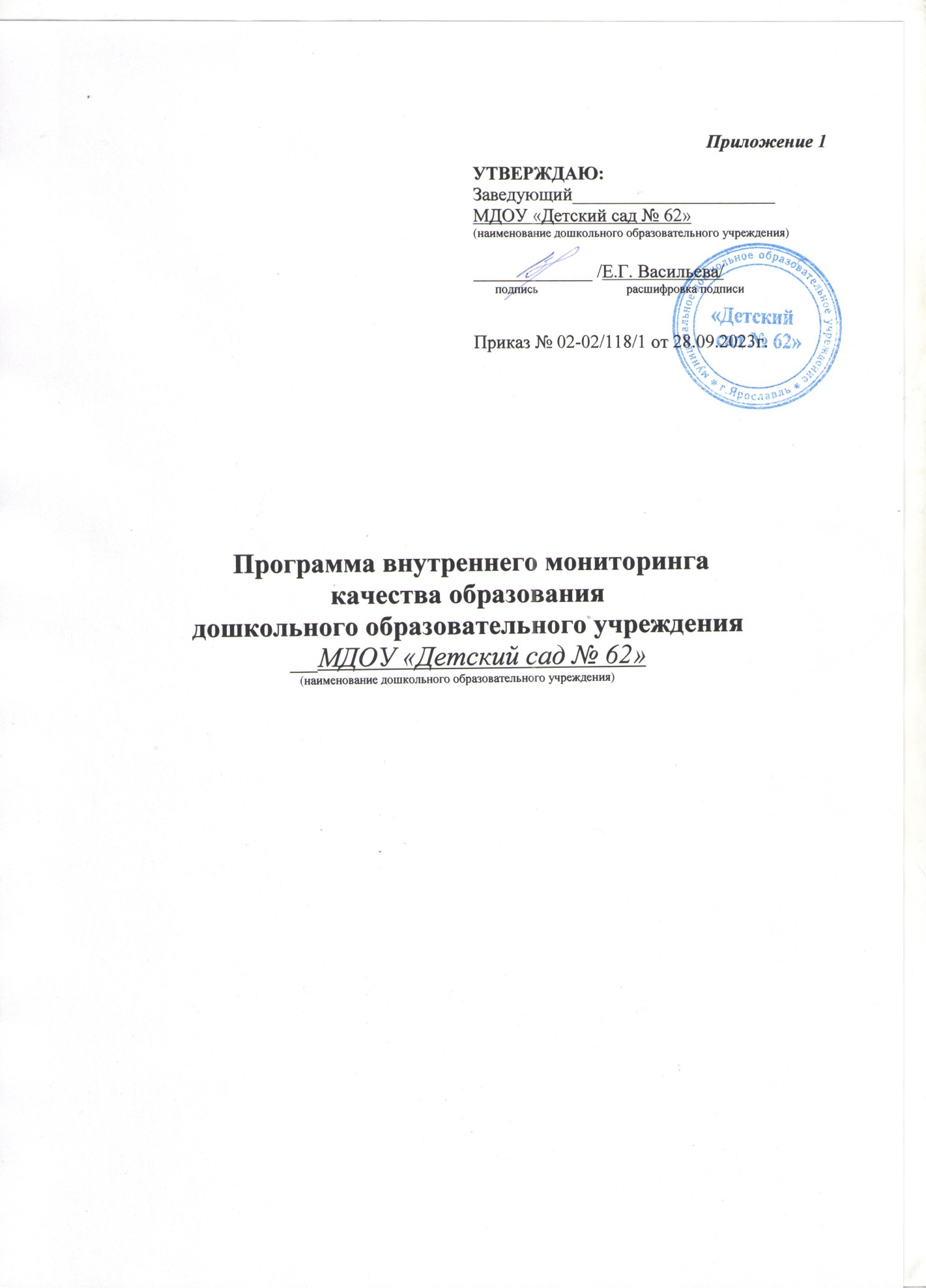 №п/п№п/пНаправления мониторингаПредмет мониторингаИндикаторыПериодичностьОтветственныеКоллегиальный органИтоговая статистика1 1 Требования к материально- техническим условиям. Обеспечение комплексной Безопасности участников образовательной деятельности1.Требования к зданию и участку ДОУ Рост удовлетворенности населения качеством дошкольного образования от общего числа опрошенных родителей, дети которых посещают дошкольное образовательное учреждение.  Отсутствие нарушений. 1 раза в годЗаведующий, завхоз, ответственные за ТБ, ОТ, пожарнуюбезопасность и ГО, ЧСОбщее собрание работников ДОУАналитическая справка1 1 Требования к материально- техническим условиям. Обеспечение комплексной Безопасности участников образовательной деятельности2.Требования к водоснабжению и канализации Рост удовлетворенности населения качеством дошкольного образования от общего числа опрошенных родителей, дети которых посещают дошкольное образовательное учреждение.  Отсутствие нарушений. 1 раза в годЗаведующий, завхоз, ответственные за ТБ, ОТ, пожарнуюбезопасность и ГО, ЧСОбщее собрание работников ДОУАналитическая справка1 1 Требования к материально- техническим условиям. Обеспечение комплексной Безопасности участников образовательной деятельности3.Требования к набору и площадям ДОУ, оборудованию Рост удовлетворенности населения качеством дошкольного образования от общего числа опрошенных родителей, дети которых посещают дошкольное образовательное учреждение.  Отсутствие нарушений. 1 раза в годЗаведующий, завхоз, ответственные за ТБ, ОТ, пожарнуюбезопасность и ГО, ЧСОбщее собрание работников ДОУАналитическая справка1 1 Требования к материально- техническим условиям. Обеспечение комплексной Безопасности участников образовательной деятельности4.Требования к искусственному и естественному освещению Рост удовлетворенности населения качеством дошкольного образования от общего числа опрошенных родителей, дети которых посещают дошкольное образовательное учреждение.  Отсутствие нарушений. 1 раза в годЗаведующий, завхоз, ответственные за ТБ, ОТ, пожарнуюбезопасность и ГО, ЧСОбщее собрание работников ДОУАналитическая справка1 1 Требования к материально- техническим условиям. Обеспечение комплексной Безопасности участников образовательной деятельности5.Требование к санитарному состоянию и содержанию помещений Рост удовлетворенности населения качеством дошкольного образования от общего числа опрошенных родителей, дети которых посещают дошкольное образовательное учреждение.  Отсутствие нарушений. в течение годаЗаведующий, завхоз, ответственные за ТБ, ОТ, пожарнуюбезопасность и ГО, ЧСОбщее собрание работников ДОУАналитическая справка1 1 Требования к материально- техническим условиям. Обеспечение комплексной Безопасности участников образовательной деятельности6.Требования пожарной безопасности Рост удовлетворенности населения качеством дошкольного образования от общего числа опрошенных родителей, дети которых посещают дошкольное образовательное учреждение.  Отсутствие нарушений. 1 раз в кварталЗаведующий, завхоз, ответственные за ТБ, ОТ, пожарнуюбезопасность и ГО, ЧСОбщее собрание работников ДОУАналитическая справка1 1 Требования к материально- техническим условиям. Обеспечение комплексной Безопасности участников образовательной деятельности7.Требования по охране жизни и здоровья воспитанников - соответствие состояния территории, здания; - наличие оснащенности помещений в соответствии с СанПин 2 раза в годЗаведующий, завхоз, ответственные за ТБ, ОТ, пожарнуюбезопасность и ГО, ЧСОбщее собрание работников ДОУАналитическая справка1 1 Требования к материально- техническим условиям. Обеспечение комплексной Безопасности участников образовательной деятельности7.Требования по охране жизни и здоровья воспитанников - наличие специалистов (медработник, инструктор по физкультуре, педагог- психолог, учитель-логопед) 1 раз в годЗаведующий, завхоз, ответственные за ТБ, ОТ, пожарнуюбезопасность и ГО, ЧСОбщее собрание работников ДОУАналитическая справка1 1 Требования к материально- техническим условиям. Обеспечение комплексной Безопасности участников образовательной деятельности7.Требования по охране жизни и здоровья воспитанников - сформированность культуры здоровья педагогического коллектива 1 раз в годЗаведующий, завхоз, ответственные за ТБ, ОТ, пожарнуюбезопасность и ГО, ЧСОбщее собрание работников ДОУАналитическая справка1 1 Требования к материально- техническим условиям. Обеспечение комплексной Безопасности участников образовательной деятельности7.Требования по охране жизни и здоровья воспитанников - наличие или отсутствие физкультурно-оздоровительного оборудования 1 раз в годЗаведующий, завхоз, ответственные за ТБ, ОТ, пожарнуюбезопасность и ГО, ЧСОбщее собрание работников ДОУАналитическая справка2 2 Сохранение и укрепление физического и психического здоровья воспитанников Анализ заболеваемости Снижение показателей уровня заболеваемости воспитанников. ежемесячноЗаведующий,медицинская сестраОбщее собрание работников ДОУПоказатели заболеваемости, аналитические справки2 2 Сохранение и укрепление физического и психического здоровья воспитанников Организация оздоровления воспитанников ДОУ Наличие или отсутствие физкультурно-оздоровительных мероприятий в группе Старший воспитательПедагогический совет2 2 Сохранение и укрепление физического и психического здоровья воспитанников Организация оздоровления воспитанников ДОУ Количество дней, пропущенным одним ребенком по болезни Старший воспитательПедагогический совет2 2 Сохранение и укрепление физического и психического здоровья воспитанников Организация оздоровления воспитанников ДОУ Индекс здоровья Старший воспитательПедагогический совет2 2 Сохранение и укрепление физического и психического здоровья воспитанников Анализ физического развития воспитанников Повышение уровня физического развития воспитанников2 раза в годСтаршая медсестра, инструктор по физической культуре% высокого, среднего и низкого уровня2 2 Сохранение и укрепление физического и психического здоровья воспитанников Анализ организации питания воспитанников Выполнение норм питания на одного ребенка 1 раз в 10 днейЗаведующий, медицинская сестраОбщее собрание работников ДОУСправка3 Соответствие материально-технических условий для реализации ООП/АООП ДО ДОУ Соответствие материально-технических условий для реализации ООП/АООП ДО ДОУ - Материально-техническая база (МТБ) дошкольного образовательного учреждения 	Соответствие МТБ современным требованиям 2 раза в годЗаведующий,  завхозОбщее собрание работников ДОУАналитическая справка3 Соответствие материально-технических условий для реализации ООП/АООП ДО ДОУ Соответствие материально-технических условий для реализации ООП/АООП ДО ДОУ - Развивающая предметно- пространственная среда (РППС) ДОУ Соответствие РППС требованиям ФГОС ДО и ООП/АООП ДО ДОУ1 раз в годСтарший воспитательПедагогический советАналитическая справка3 Соответствие материально-технических условий для реализации ООП/АООП ДО ДОУ Соответствие материально-технических условий для реализации ООП/АООП ДО ДОУ - Оснащение воспитательно- образовательной деятельности - Наличие игрового оборудования по принципу гендерной педагогики - Соответствие требованиям игр игрушек, дидактического материала, издательской продукции - Использование ИКТ технологий в образовательной деятельности- Учебно-методический комплект - % оснащенности для организации совместной и самостоятельной деятельности взрослого и воспитанников;- % оснащенности методическим материалом; - наличие разнообразных игр и игрушек; - использование образовательных технологий деятельностного типа - % соответствия примерного перечня детских игр игрушек, дидактического материала, издательской продукции в группе; - % наличия оборудования для продуктивной деятельности в группе - % наличия оборудования для познавательно- исследовательской деятельности в группе; - % наличия материалов и оборудования для двигательной активности в группе;- % наличия оборудования для организации музыкально-художественной, коммуникативной деятельности в группе Наличие ТСО в ДОУ Соответствие требованиям ООП/АООП ДО ДОУ 1 раз в год Старший воспитательПедагогический советАналитическая справка4. Соблюдение требований к психолого-педагогическим условиям реализации ООП/АООП ДО ДОУСоблюдение требований к психолого-педагогическим условиям реализации ООП/АООП ДО ДОУ- наличие диагностического минимума для психолого-педагогического отслеживания динамики развития воспитанников, в том числе измерение их личностных образовательных результатов;- наличие условий для медицинского сопровождения воспитанников в целях охраны и укрепления их здоровья, коррекции, имеющихся проблем со здоровьем; - наличие консультативной поддержки педагогов и родителей (законных представителей) по вопросам коррекции, образования воспитанников, инклюзивного образования; - наличие организационно- методического сопровождения процесса реализации ООП/АООП ДО ДОУ, в том числе, в плане взаимодействия с социумом; - оценка возможности предоставления информации о ООП/АООП ДО ДОУ семьям воспитанников и всем заинтересованным лицам, вовлечённым в образовательную деятельность, а также широкой общественности; - оценка эффективности оздоровительной работы здоровьесберегающие мероприятия, режим дня и т.п.Соответствие требованиям ООП/АООП ДО ДОУ1 раз в годСтарший воспитательПедагогический советАналитическая справка на конец учебного года5. Готовность к дальнейшему обучениюГотовность к дальнейшему обучениюДиагностика целевых показателей- % готовности к школьному обучению1 раз в годВоспитатели подготовительной группы, учитель- логопедПедагогический совет% готовности5. Готовность к дальнейшему обучениюГотовность к дальнейшему обучениюДиагностика целевых показателей - % освоения ООП/АООП ДО ДОУ2 раза в годВоспитатели подготовительной группы, учитель- логопедПедагогический совет% уровня освоения ООП/АООП ДО ДОУ6. Развитие системы поддержки и развития талантливых и одарённых детейРазвитие системы поддержки и развития талантливых и одарённых детейУсловия, способствующие выявлению и развитию талантливых и одаренных детей - Доля воспитанников, принимающих участие в конкурсах различного уровня в общей численности воспитанников 2 раза в годСтарший воспитательПедагогический совет% детей, участников конкурсов7. Уровень профессиональной компетентности кадров. Уровень профессиональной компетентности кадров. -Укомплектованность кадрами % укомплектованности квалифицированными кадрами 1 раз в год (апрель-май)ЗаведующийСтарший воспитательПедагогический совет% выполнения плана7. Уровень профессиональной компетентности кадров. Уровень профессиональной компетентности кадров. - Прохождение КПК - Удельный вес численности педагогических работников, прошедших повышение квалификации или профессиональную переподготовку, от общей численности педагогических работников дошкольного учреждения 1 раз в год (апрель-май)ЗаведующийСтарший воспитательПедагогический совет% педагогов с высшей и первой кв. категорией7. Уровень профессиональной компетентности кадров. Уровень профессиональной компетентности кадров. - Аттестация педагогических кадров - Удельный вес численности педагогических работников дошкольного образовательного учреждения, имеющих высшую и первую квалификационные категории, в общей численности педагогов дошкольного образовательного учреждения1 раз в год (апрель-май)ЗаведующийСтарший воспитательПедагогический совет% педагогов с высшей и первой кв. категорией8. Удовлетворённость населения качеством предоставляемых услуг в ДОУУдовлетворённость населения качеством предоставляемых услуг в ДОУ- Выполнение муниципального задания -Рост удовлетворенности населения качеством дошкольного образования;-Наличие и актуальное наполнение сайта ежеквартальноЗаведующийПедагогический советОтчет о выполнении8. Удовлетворённость населения качеством предоставляемых услуг в ДОУУдовлетворённость населения качеством предоставляемых услуг в ДОУ- Опрос родителей -Рост удовлетворенности населения качеством дошкольного образования;-Наличие и актуальное наполнение сайта 2 раза в годСтарший воспитательПедагогический советАналитическая справка8. Удовлетворённость населения качеством предоставляемых услуг в ДОУУдовлетворённость населения качеством предоставляемых услуг в ДОУ- Взаимодействие с родителями -Рост удовлетворенности населения качеством дошкольного образования;-Наличие и актуальное наполнение сайта в течение годаСтарший воспитательПедагогический советПлан мероприятий8. Удовлетворённость населения качеством предоставляемых услуг в ДОУУдовлетворённость населения качеством предоставляемых услуг в ДОУ- Информационная открытость -Рост удовлетворенности населения качеством дошкольного образования;-Наличие и актуальное наполнение сайта ежемесячноСтарший воспитательПедагогический советАкт самообследования